FIBROME NON OSSIFIANT 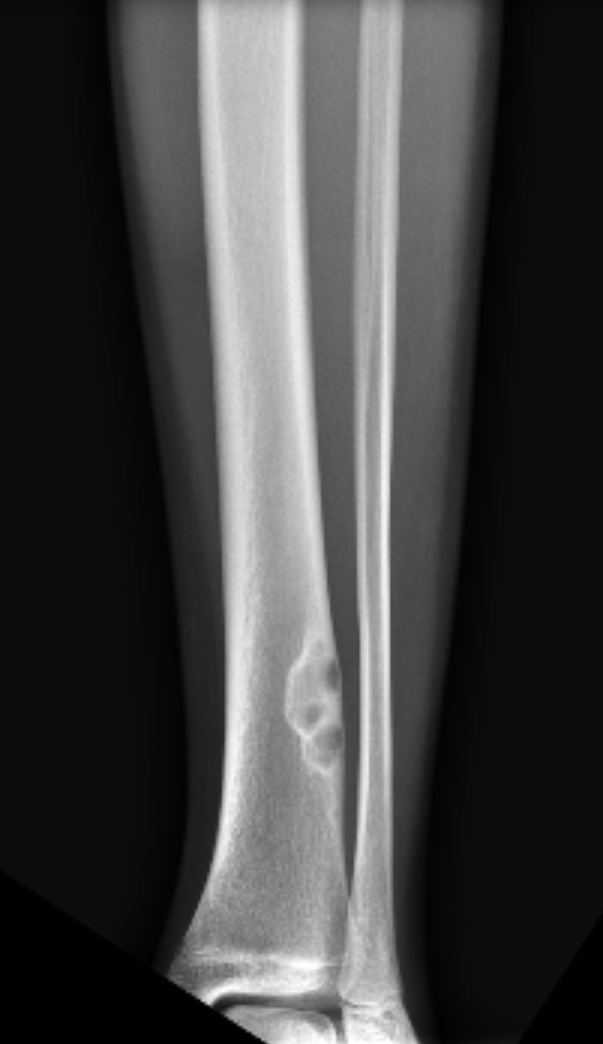 Définition> 2 cm : fibrome non ossifiant < 2 cm :  défect cortical Epidémiologie30-40 % des enfants 95 % des cas diagnostiquée avant 20 ansHommes >FemmesTrouvés dans 80 % des cas aux membres inférieurs (fémur distal, tibia)Unique dans 75 % des cas et multiple dans 25 %PhysiopathologiePseudo-tumeur bégnine du tissu conjonctifEvolution vers la condensation (ossification) et la régression, SymptômesSouvent asymptomatique  ex : découverte fortuite sur une Rx faite pour une autre raisonPossible fracture pathologique surtout si taille du fibrome > 5 cmDiagbnostics différentielsFibrome chondromyxoïdeOstéofibrodysplasieLaboratoireRx/CT-scan: Lésion lytique, bien limitée, d’axe parallèle à la diaphyseMétaphysaire, excentrée, corticale avec liseré dense périphériqueMulti lobulaire « en bulle de savon »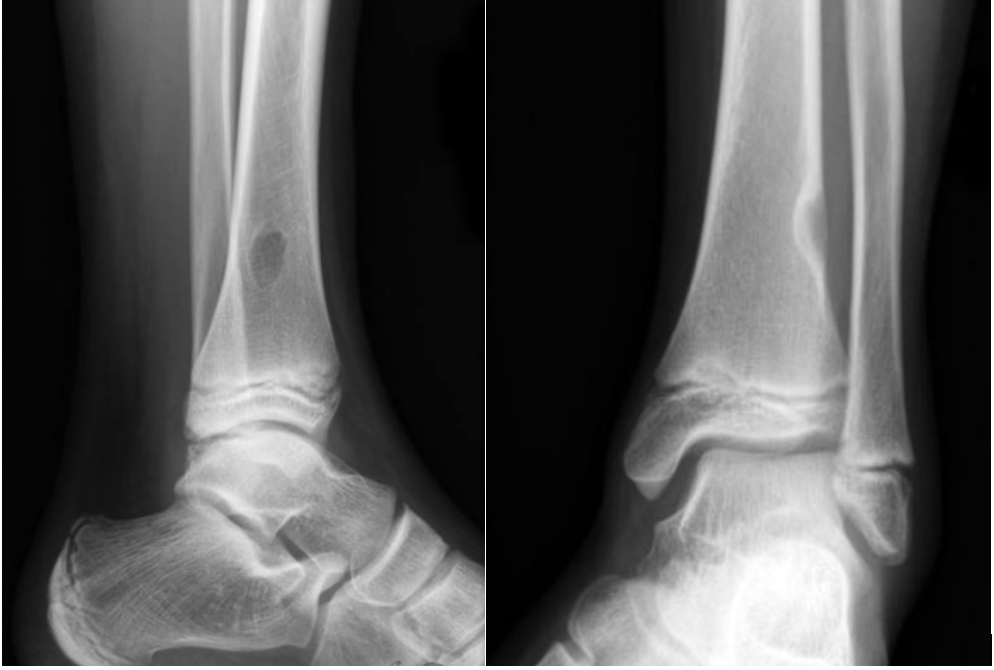 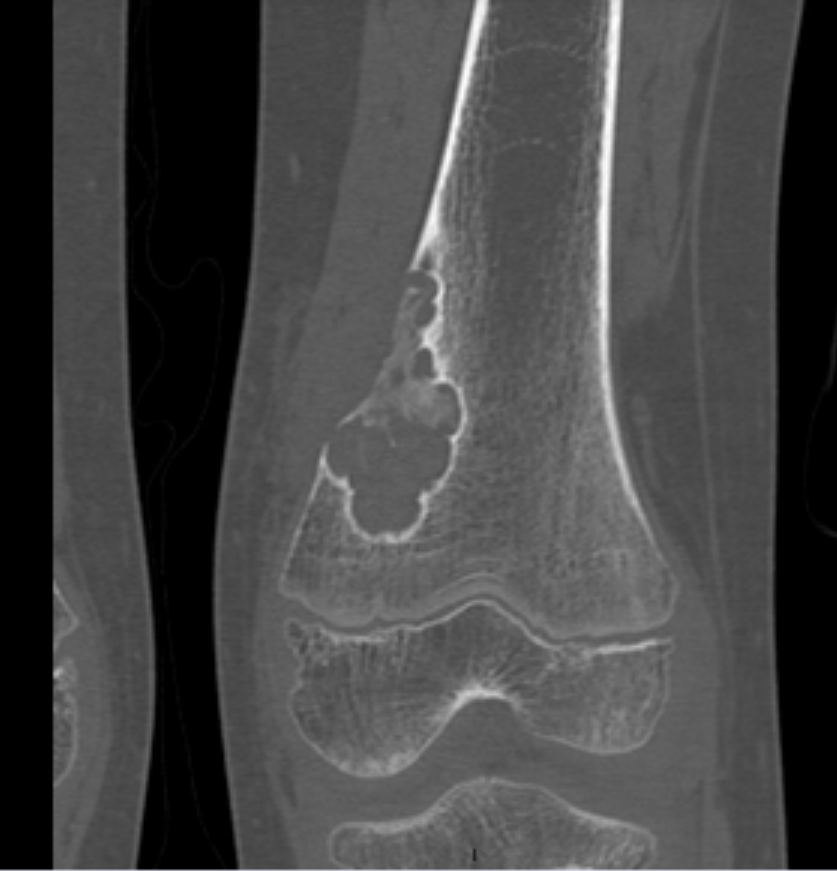 CT-scan